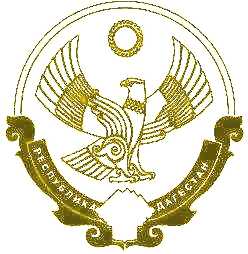 РЕСПУБЛИКА ДАГЕСТАН   «ХАСАВЮРТОВСКИЙ РАЙОН»Муниципальное казенное общеобразовательное учреждение                              «КАЗМААУЛЬСКАЯ СОШ»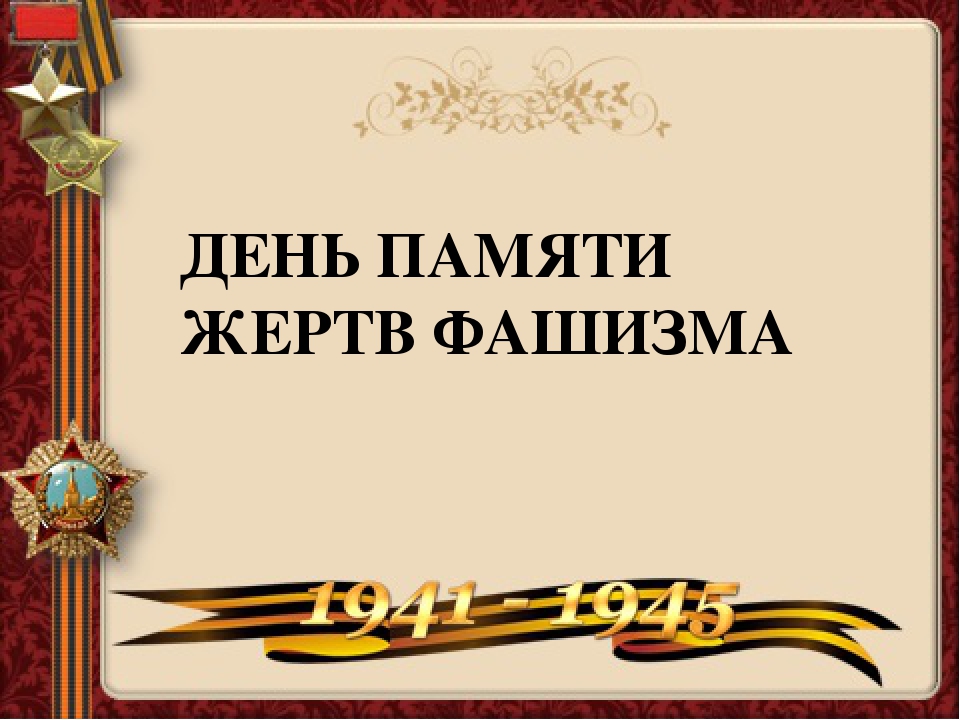 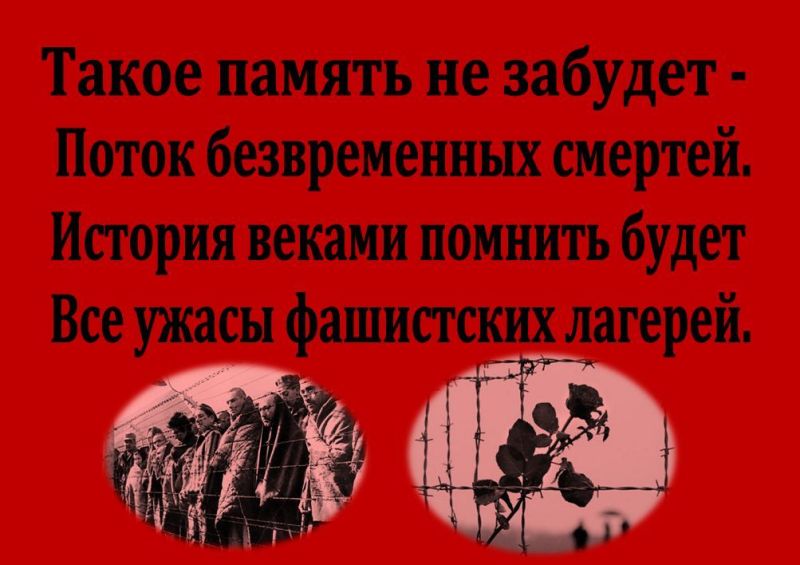 День памяти жертв фашизма — это день памяти десятков миллионов людей, погибших в результате гигантского, нечеловеческого эксперимента.        Это миллионы солдат, которых фашистские лидеры столкнули друг с другом, но ещё больше — мирных жителей, которые погибали под бомбами, в концлагерях, от болезней и от голода.          С 9 по 15 сентября  в МКОУ «Казмааульская СОШ» проходили памятные мероприятия  в честь международного Дня памяти жертв фашизма. Кл.руководители ,учитель истории  рассказали о том,  как важна эта дата для жителей нашей страны, что современное общество не должно  забывать о подвиге нашего народа в годы Великой Отечественной войны в борьбе с немецко-фашистскими захватчиками. Минутой молчания ребята почтили память погибших.Главной целью этой памятной даты можно назвать борьбу с идеологией возрождающегося фашизма. Сегодня некоторые люди хотят снова возродить фашизм, забыв, видимо, о том, к чему это привело в прошлый раз.       Память…  Из неё никогда не должно стереться то, что принёс с собой кровавый фашизм. Никогда!       Не будем забывать о тех горестных событиях, которые имели место быть в истории нашей страны. Будем же гордиться нашей родиной, могуществом и величием нашей страны – нашей России.     Лозунг Дня памяти жертв фашизма — Объединиться, чтобы противостоять экстремизму.